МОДЕЛ УГОВОРАза набавку и испоруку рачунарске и мрежне опреме - РачунариУговорне стране: 	1. Математички факултет, Универзитета у Београду, са седиштем у Београду, улица Студентски трг бр. 16, ПИБ: 100046603, матични број: 07048211, број рачуна: 840-1815666-68; назив банке: Управа за трезор; кога заступа декан проф. др Зоран Ракић  (у даљем тексту: Наручилац) и	2._________________________________________________, са седиштем у ______________________________, улица  _____________________, број _______ПИБ: ________________________Матични број: ____________________________ број рачуна: _________________________,  назив банке: _____________________ ,кога заступа ______________________________________(у даљем тексту: Испоручилац )Основ уговора:Оквирни споразум број __________ од __________ 2020.године (Попуњава Наручилац)Број и датум одлуке о додели уговора: __________________________________ (Попуњава Наручилац)Понуда изабраног понуђача бр. __________ од __________ 2020. године(Попуњава Наручилац)Члан 1.Предмет уговора је набавка рачунарске и мрежне опреме  - рачунара, за потребе Математичког факултета (у даљем тексту: предмет набавке), у свему према конкурсној документацији и понуди Испоручиоца. Члан 2.Уговорена вредност набавке износи ______________ динара без ПДВ-а, односно ______________ динара са ПДВ-ом. (Попуњава Наручилац)Јединичне цене предмета набавке исказане су у понуди Испоручиоца, која чини саставни део овог уговора.На јединичне цене из става 2. овог члана обрачунава се и плаћа ПДВ, у складу са важећим законским прописима.Цене из понуде су фиксне и не могу се мењати.Члан 3.Испоручилац се обавезује да:по потписивању уговора о набавци, изда Наручиоцу предрачун у износу уговорене вредности набавке;да предмет набавке испоручи у року од _______ дана, од дана када Наручилац изврши плаћање по предрачуну; испоручи оригиналан предмет набавке, који квалитетом и карактеристикама одговара техничкиим условима из конкурсне документације и понуде;уз испоручени предмет набавке, Наручиоцу достави рачун за извршено плаћање;испоручи предмет набавке на локацији Математичког факултета, у Београду, ул. Студентски трг 16.Члан 4.Наручилац се обавезује да:плати уговорену цену Испоручиоцу, у року од ______ дана од дана правилно испостављеног предрачуна.обезбеди пријем предмета набавке на уговореној локацији;Члан 5.Испоручилац је одговоран за квалитет испорученог предмета набавке, сагласно прописима и стандардима за ту врсту добара.Ако се записнички утврди да испоручени предмет набавке има недостатке у квалитету или очигледне сметње у коришћењу, Испоручилац исте мора отклонити, о свом трошку, најкасније у року од 3 дана од дана пријема записника о рекламацији.Члан 6.За све што није регулисано овим уговором примењиваће се одредбе Закона о облигационим односима, као и други важећи прописи. Уговорне стране су сагласне да сва спорна питања у вези овог уговора решавају споразумно. У случају спора надлежан је Привредни суд у Београду. Члан 7.Овај уговор је сачињен у 4 (четири) истоветна примерака, од којих по 2 (два) примерка задржава свака уговорна страна.ЗА ИСПОРУЧИОЦА 			                                               ЗА НАРУЧИОЦА______________________                                                                  ____________________Овлашћено лице                                                                                                               Декан
                                                                                                            Математичког факултета                                                                                                           Универзитета у Београду
                                                                                                                 Проф.др Зоран Ракић             УНИВЕРЗИТЕТ У БЕОГРАДУ МАТЕМАТИЧКИ ФАКУЛТЕТ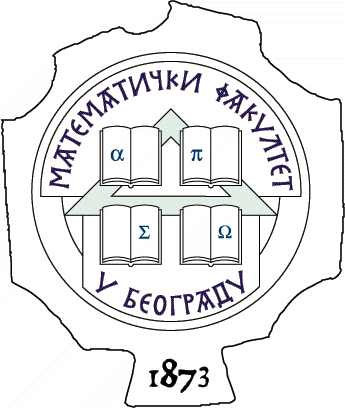  11000 БЕОГРАД, Студентски трг 16, Тел./факс 2630-151, e-mail: matf@matf.bg.ac.rs, http:///www.matf.bg.ac.rs 